บันทึกข้อความ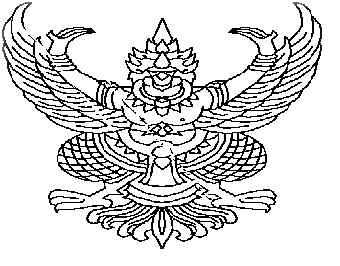 ส่วนราชการ	{ชื่อหน่วยงาน}   มหาวิทยาลัยราชภัฏเชียงรายที่   {............/2562}				วันที่  {02  ธันวาคม  2562}เรื่อง ขอเพิ่มผู้ใช้งาน ระบบบริหารงบประมาณ การเงินและการบัญชี 3 มิติเรียน  อธิการบดีมหาวิทยาลัยราชภัฏเชียงรายสิ่งที่แนบมาด้วย  1) คำสั่งมอบหมายภาระงาน		ตามที่ {ชื่อ-นามสกุล} ได้มาปฏิบัติงานใน{ชื่อหน่วยงาน}นั้น ทาง{ชื่อหน่วยงาน} จึงได้มีการมอบหมายให้ปฏิบัติงาน{ชื่อตำแหน่ง} เพื่อให้การปฏิบัติงานเป็นไปด้วยความเรียบร้อย ทาง{ชื่อหน่วยงาน}  จึงขอเพิ่มรหัสผู้ใช้งานใหม่ ในโปรแกรมระบบบริหารงบประมาณ การเงินและการบัญชี 3 มิติ รายละเอียดดังนี้		ชื่อ-นามสกุล 		{ชื่อ-นามสกุล}ปฏิบัติงานตำแหน่ง 	{ชื่อตำแหน่ง}อีเมล		 	……………@crru.ac.th <= อีเมลที่ได้จากมหาวิทยาลัยเท่านั้นจึงเรียนมาเพื่อโปรดพิจารณา( ชื่อเจ้าหน้าที่หน่วยงาน ){ตำแหน่ง ....................................}เรียน อธิการบดีเพื่อโปรดพิจารณาเห็นควรอนุมัติ ( ชื่อหัวหน้าหน่วยงาน )  {ตำแหน่ง ....................................}บันทึกข้อความส่วนราชการ	{ชื่อหน่วยงาน}   มหาวิทยาลัยราชภัฏเชียงรายที่   {............/2562}				วันที่  {02  ธันวาคม  2562}เรื่อง ขอเพิ่มผู้ใช้งาน ระบบบริหารงบประมาณ การเงินและการบัญชี 3 มิติ และระบบ EGPเรียน  อธิการบดีมหาวิทยาลัยราชภัฏเชียงรายสิ่งที่แนบมาด้วย  1) คำสั่งมอบหมายภาระงาน 2) สำเนาบัตรประชาชนเจ้าหน้าที่พัสดุสำหรับลงทะเบียน EGP		ตามที่ {ชื่อ-นามสกุล} ได้มาปฏิบัติงานใน{ชื่อหน่วยงาน}นั้น ทาง{ชื่อหน่วยงาน} จึงได้มีการมอบหมายให้ปฏิบัติงาน{ชื่อตำแหน่ง} เพื่อให้การปฏิบัติงานเป็นไปด้วยความเรียบร้อย ทาง{ชื่อหน่วยงาน}  จึงขอเพิ่มรหัสผู้ใช้งานใหม่ ในโปรแกรมระบบบริหารงบประมาณ การเงินและการบัญชี 3 มิติ และในระบบ EGP ดังนี้		ชื่อ-นามสกุล 		{ชื่อ-นามสกุล}ปฏิบัติงานตำแหน่ง 	{ชื่อตำแหน่ง}อีเมล		 	……………@crru.ac.th <= อีเมลที่ได้จากมหาวิทยาลัยเท่านั้นจึงเรียนมาเพื่อโปรดพิจารณา( ชื่อเจ้าหน้าที่หน่วยงาน ){ตำแหน่ง ....................................}เรียน อธิการบดีเพื่อโปรดพิจารณาเห็นควรอนุมัติ ( ชื่อหัวหน้าหน่วยงาน )  {ตำแหน่ง ....................................}บันทึกข้อความส่วนราชการ	{ชื่อหน่วยงาน}   มหาวิทยาลัยราชภัฏเชียงรายที่   {............/2562}				วันที่  {02  ธันวาคม  2562}เรื่อง ขอเปลี่ยนแปลงผู้ใช้งาน ระบบบริหารงบประมาณ การเงินและการบัญชี 3 มิติ และระบบ EGPเรียน อธิการบดีมหาวิทยาลัยราชภัฏเชียงรายสิ่งที่แนบมาด้วย  1) คำสั่งมอบหมายภาระงาน 2) สำเนาบัตรประชาชนเจ้าหน้าที่พัสดุสำหรับลงทะเบียน EGP		ตามที่ {ชื่อ-นามสกุล} ได้มาปฏิบัติงานใน{ชื่อหน่วยงาน}นั้น ทาง{ชื่อหน่วยงาน} จึงได้มีการมอบหมายให้ปฏิบัติงานในส่วนงาน{ชื่อตำแหน่ง} เพื่อให้การปฏิบัติงานเป็นไปด้วยความเรียบร้อย ทาง{ชื่อหน่วยงาน}  จึงขอแจ้งยกเลิกรหัสผู้ใช้งานเดิม {ชื่อผู้ปฏิบัติงานคนเดิม}  ในโปรแกรม ระบบบริหารงบประมาณ การเงินและการบัญชี 3 มิติ และเพิ่มรหัสผู้ใช้งานใหม่ ดังนี้ชื่อ-นามสกุล 		{ชื่อ-นามสกุล}ปฏิบัติงานตำแหน่ง 	{ชื่อตำแหน่ง}อีเมล		 	……………@crru.ac.th <= อีเมลที่ได้จากมหาวิทยาลัยเท่านั้นจึงเรียนมาเพื่อโปรดพิจารณา( ชื่อเจ้าหน้าที่หน่วยงาน )     {ตำแหน่ง ....................................}เรียน อธิการบดีเพื่อโปรดพิจารณาเห็นควรอนุมัติ ( ชื่อหัวหน้าหน่วยงาน )  {ตำแหน่ง ....................................}